муниципальное казённое дошкольное образовательное учреждение – детский сад №10 г. ТатарскаНазвание секции: Управление  реализацией содержания образования в условиях реализации новых образовательных стандартов через  использование инновационных дидактических средств, интерактивных образовательных технологий и методикТема: Применение лэпбука как эффективного средства развития детей дошкольного возраста в условиях реализации ФГОС ДО                                                  Исполнитель: Чибисова Любовь Владимировна,                                                                  МКДОУ – детский сад №10,  воспитатель                                                       первой квалификационной категорииТатарск 2018 г.В условиях динамично меняющегося мира, постоянного совершенствования и усложнения технологий информатизация сферы образования приобретает фундаментальное значение. Закон “Об образовании в Российской Федерации” и ФГОС ДО ставит перед нами  одну из более важных задач (слайд №2) - формирование общей культуры личности детей, развитие их социальных, нравственных, эстетических, интеллектуальных, физических качеств, инициативности, самостоятельности и ответственности ребёнка, формирование предпосылок учебной деятельности. (слайд №3) Система образования предъявляет новые требования к воспитанию и обучению подрастающего поколения, внедрению новых подходов, которые должны способствовать не замене традиционных методов, а обновлению их возможностей. Все шире проявляется роль информационных технологий не только в системе школьного, но и дошкольного образования. Поэтому нам, воспитателям, представлена возможность использования новых технологий в работе во всех сферах своей деятельности. Проблема формирования познавательной активности детей дошкольного возраста очень актуальна в наше время.         Начав работу с детьми трех – четырех лет, отметила, что у них недостаточно сформирована познавательная активность, потребность в самостоятельном познании окружающей действительности. Делая упор на сознательную поисковую активность и продуктивное мышление ребенка, целенаправленно устремляя их на достижение определенных познавательных задач, можно добиться ожидаемых положительных результатов в любом виде деятельности.Развитие ребенка дошкольного возраста во многом зависит от того, как устроена предметно-пространственная среда в группе. Поэтому передо мною встала задача правильного моделирования такой среды, которая способствует полной реализации развития детей, их возможностей. (слайд №4)Предметно – пространственная среда должна быть трансформируемой, полифункциональной, при изменении темы недели возможно пополнение образовательной среды дополнительными материалами, наглядностью и др.Изучив литературу и опыт коллег, определила новые средства развития детей дошкольного возраста, которые  были бы интересны дошкольникам, соответствовали бы их возрасту, и наиболее эффективно бы решали  педагогические, образовательные и воспитательные задачи. Одним из  инновационных средств обучения детей дошкольного возраста является лэпбук или иными словами тематическая (интерактивная) папка. (слайд №5) Лэпбук отвечает требованиям ФГОС дошкольного образования к пространственной предметно-развивающей среде: Лэпбук:информативен;полифункционален;пригоден к использованию одновременно группой детей; обладает дидактическими свойствами;является средством художественно-эстетического развития ребенка;обеспечивает игровую, познавательную, исследовательскую и творческую активность всех воспитанников.(слайд №6) Лэпбук - эффективное средство для привлечения родителей (законных представителей) к сотрудничеству.       Родители обеспечивают поддержку:организационную (экскурсии, походы)техническую (фото, видео)информационную (сбор информации для лэпбука)мотивационную (поддерживание интереса,   уверенности в успехе).Лэпбук – это папка или самодельная книжка, в которой систематизированы знания по какой-то теме. Темы могут быть как широкие («Математика», «Времена года», «Безопасность дорожного движения» и др.), так и узкие («Ориентировка во времени», «Моя малая родина», «Деревья», «Птицы»  и т.д.). Лэпбук является итогом проектной и самостоятельной деятельности детей, тематической недели, предусмотренной основной образовательной программой дошкольной образовательной организации. В образовательной деятельности  использую интерактивную папку при реализации любой из образовательных областей, обеспечивая их интеграцию.(слайд №7)  «Лэпбук» – в дословном переводе с английского языка значит «наколенная книга», или тематическая интерактивная  папка, коллекция маленьких книжек с кармашками и окошечками, которые дают возможность размещать информацию в виде рисунков, небольших текстов, диаграмм и графиков в любой форме и на любую тему. На одном из собраний познакомила родителей (законных представителей) с применением лэпбука как эффективного средства развития детей. Идея использования лэпбука в образовательной деятельности привлекла внимание не только детей, но и родителей (законных представителей) воспитанников, поэтому приняли решение изготовить тематические лэпбуки по разным темам. Для этого составила план изготовления лэпбука:  (слайд №8)1. Целеполагание (выбор темы) 2. Разработка лэпбука (составление проекта, включающего в себя различные задания) 3. Выполнение (практическая часть) 4.  Подведение итогов.Лэпбук – средство для реализации деятельностного метода обучения.  При создании лэпбука дети не получают знания в готовом виде, а добывают их сами в процессе собственной исследовательской – познавательной деятельности.Данная форма работы позволила нам: (слайд №9)      - помочь ребенку по своему желанию организовать информацию по интересующей его теме, лучше понять и запомнить материал.   - повторять пройденный материал. В любое удобное время ребенок просто открывает Лэпбук и с радостью повторяет пройденное, рассматривая сделанную своими же руками книжку.   - самостоятельно собирать и организовывать информацию.   - выбирать задания под силу каждому ребенку.(слайд №10)  Например, лэпбук «Тик - Так» содержит весь методический материал по ориентировке во времени в соответствии с образовательной программой. Это своего рода «копилка» учебного материала, удобное средство сбора, систематизации, обобщения и последующего воспроизведения накопленных знаний. А с другой стороны, это прекрасный способ подать всю имеющуюся информацию в компактной форме.На первой страничке лэпбука «Дни недели», дети, используя  часы со стрелками,  учатся ориентироваться  в днях недели; кармашек с разрезными картинками позволяет запомнить их последовательность, а стихи - запомнить дни недели в игровой форме. Дидактическая игра «Вчера, сегодня, завтра», позволяет закрепить полученные знания. (слайд №11) На второй странице размещен материал по знакомству с частями суток. Дети, используя  круг, легко ориентируются в частях суток, сюжетные картинки позволяют составить рассказ о том, что произошло утром, днем или вечером. Загадки и раскраски способствуют закреплению, изученной темы. На третьей странице подобранный материал позволяет в игровой форме знакомить детей с временами года. С помощью временного круга дети легче осваивают времена года, сюжетные картинки позволяют развивать речевую активность детей при составлении рассказов, загадки и стихи о месяцах и времени года, познавательная игра «Подбери картинку» позволяют закрепить знания детей по данной теме. На следующей странице расположен макет «Часы»,  На внутреннем циферблате прописаны минуты, и цифры от 1 до 12, а на внешнем - цифры от 13 до 24, передвижные часовая (короткая) и минутная (длинная) стрелки, позволяют детям научиться понимать время, которое они указывают.На последней странице расположен конверт с диском, содержащим развивающие мультфильмы по изучению темы «Ориентировка во временном пространстве». (слайд №12)Такая необычная, яркая, красочная и занимательная папка способствует большему интересу детей к данному материалу, развитию памяти, внимания, наблюдательности и закреплению полученных знаний (Приложение 1). А также помогает создать условия для поддержки детской инициативы и творчества в группе.          Картинки и материалы для изготовления лэпбуков нахожу в интернете. С помощью разных компьютерных  программ, текстовых редакторов, корректирую его и комплектую папки  разнообразной тематики.(слайд №13) Результат: - улучшение качества развития детей; - повышение устойчивого интереса к знаниям; - приобщение родителей к воспитательно – образовательному процессу и совместному творчеству.Дети моей группы охотно участвуют во всевозможных конкурсах по математике, викторинах, олимпиадах и при этом занимают призовые места. (Приложение 2). Применение лэпбуков возможно педагогами  других образовательных учреждений с различным уровнем квалификации, изготовление не вызывает особых затрат.(слайд №14) В настоящее время мною разработано несколько лэпбуков на разные темы. (слайд №15) С целью реализации данной деятельности проводилась подготовительная работа: - анализ творческого потенциала детей и родителей (законных представителей); - изучение методической литературы; анкетирование родителей;             - проведения мастер – класса по изготовлению лэпбука; - организация тематических экскурсий, посещение библиотеки; -проведение опытно – экспериментальной и исследовательской деятельности; - подбор дидактических игр, литературы для  изготовления лэпбука. Обсуждалась их актуальность и участие родителей (законных представителей) на различных этапах её изготовления. Лэпбуки получились разнообразными. Содержание зависит от темы проекта и его событийности.Работа в выбранном направлении будет продолжена в следующих возрастных группах. Запланировано знакомство родителей (законных представителей) с лэпбуком как формой совместной деятельности  ребенка с взрослыми и сверстниками, представление опыта работы по данному направлению на внутриучрежденческом и районном методических объединениях. (слайд №16) Перспективами применение лэпбука, как эффективного средства развития детей дошкольного возраста в условиях реализации ФГОС ДО, является создание «банка макетов» лэпбуков по всем направлениям в соответствии с основной образовательной программой муниципального казенного дошкольного образовательного учреждения - детского сада №10 г. Татарска для их систематического использования в качестве формы организации совместной деятельности воспитанников. Приложение 1График качества развития детей по ФЭМППриложение 2Результаты детей  по формированию элементарных математических представлений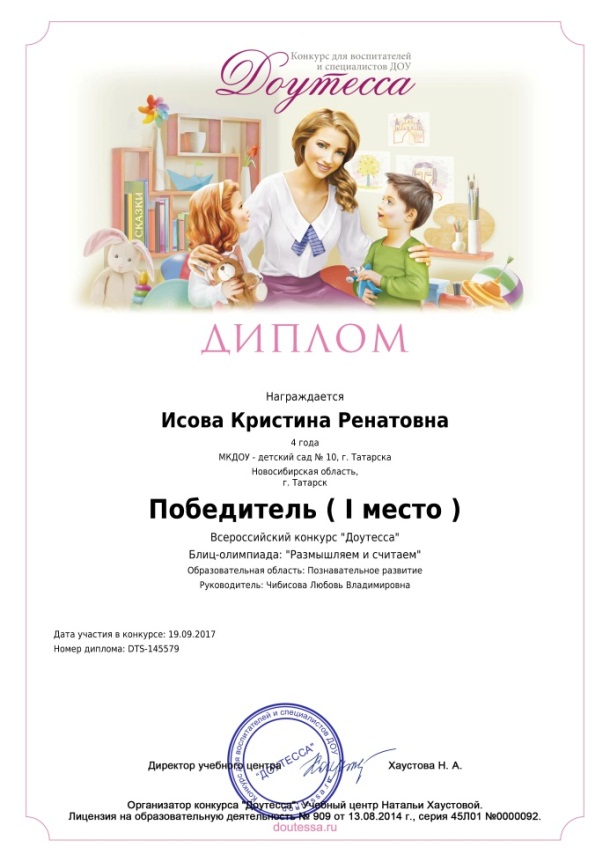 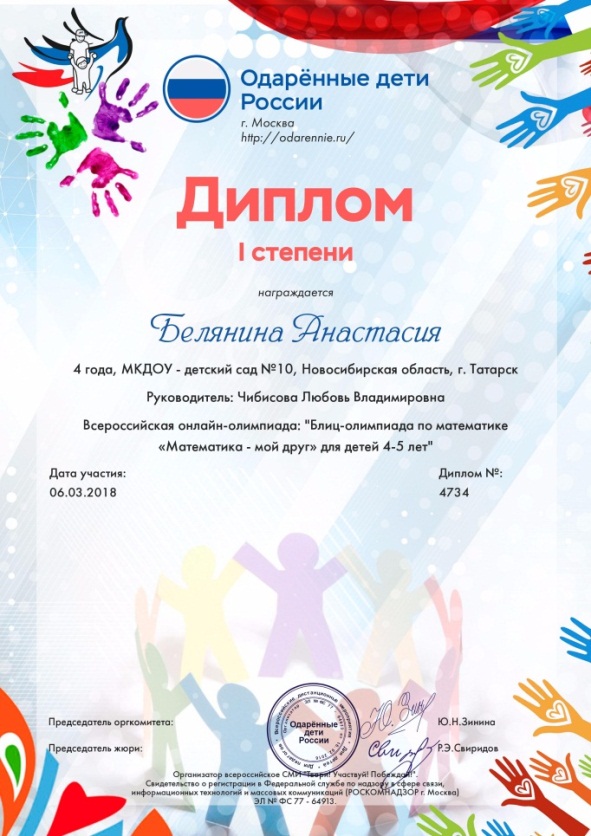 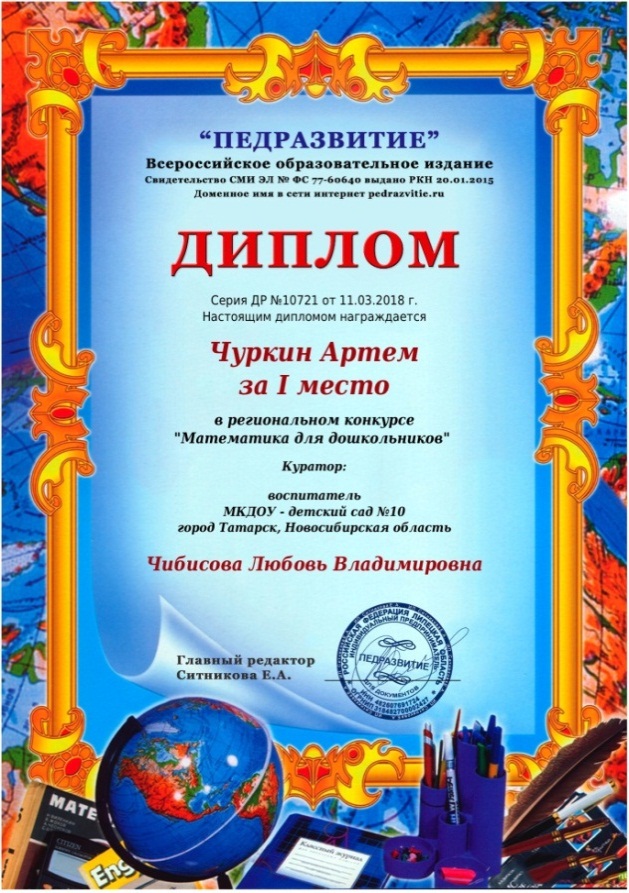 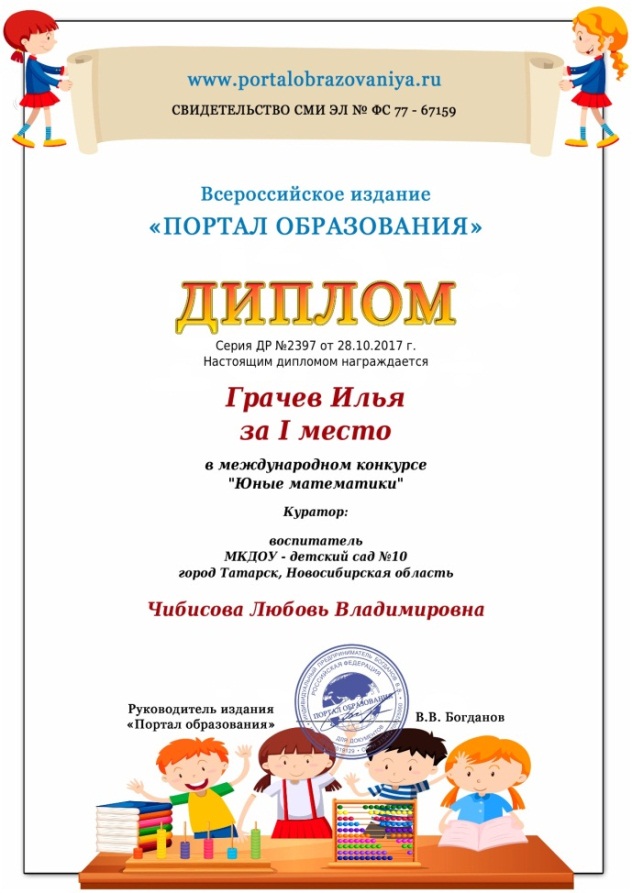 